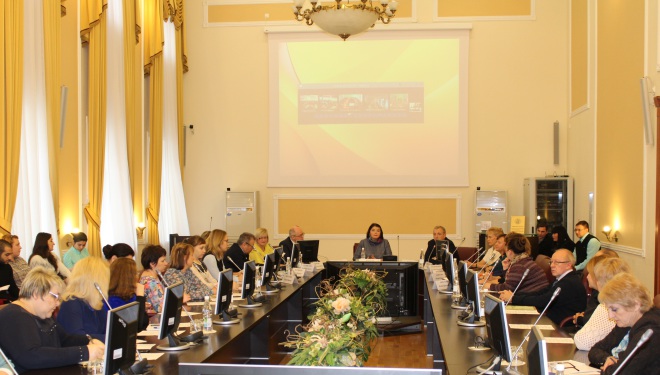 С 28 по 30 октября 2015 года в Тюмени проходит VIII терапевтический форум «Актуальные вопросы диагностики и лечения наиболее распространенных заболеваний внутренних органов». Принять участие в мероприятии приехали ведущие специалисты со всей России.VIII терапевтический форум проводится под патронажем Правительства Тюменской области, Департамента здравоохранения Тюменской области, Департамента здравоохранения администрации города Тюмени, Тюменского государственного медицинского университета, Тюменского научно-практического медицинского центра.Председатель оргкомитета – Первый заместитель губернатора Тюменской области Наталья Шевчик.В рамках форума 29 октября в зале заседаний Департамента образования и науки Тюменской области с использованием видеоконференцсвязи Управление Роспотребнадзора по Тюменской области совместно с кафедрой гигиены, экологии и эпидемиологии Тюменского государственного медицинского университета провели гигиеническую секцию «Профилактическая медицина - основа здравоохранения. Гигиенические основы обеспечения здоровья населения».В работе секции приняли участие представители Тюменского государственного медицинского университета, Департамента образования и науки Тюменской области, Департамента здравоохранения Тюменской области, Департаментов здравоохранения и образования Администрации города Тюмени, ФБУЗ «Центр гигиены и эпидемиологии в Тюменской области», заместители глав муниципальных образований по социальным вопросам, а также директора школ, дошкольных, летних-оздоровительных учреждений, комбинатов школьного питания всех муниципальных образований области.Открыл секцию директор Департамента образования и науки Тюменской области А.В. Райдер. С докладами выступили руководитель Управления, главный государственный санитарный врач по Тюменской области Г.В. Шарухо, начальник Управления общего образования Департамента образования и науки Тюменской области Л.Г. Чеботарь, научный консультант-микробиолог из г. Новосибирска А.И. Калмыкова, представители научного сообщества - заведующие кафедрами, профессора Тюменского государственного медицинского университета, сотрудники Управления Роспотребнадзора по Тюменской области.Доклады содержали информацию о профилактике нарушений зрения, осанки, роли здорового питания, вакцинации, соблюдения санитарных норм и использовании здоровьесберегающих технологий, повышения роли первичного звена образования в формировании здорового образа жизни у детей, подростков и их родителей.В мероприятии приняло участие более 500 человек, из которых около 400 в муниципальных образованиях посредством видеосвязи в студиях ВКС (видеоконференцсвязи).Управление Роспотребнадзора по Тюменской области благодарит руководство Департамента образования и науки Тюменской области за предоставленную возможность проведения секции.Адрес публикации в Интернет: http://tyumedia.ru/182927.htmlДата вывода на печать: 6.11.2015, пятница© 2001-2015 Государственное информационное агентство Тюменской областиПри использовании материалов ссылка обязательна.Свидетельство о регистрации СМИ Эл № ФС 77-38694 от 21.01.2010 выдано Роскомнадзором.